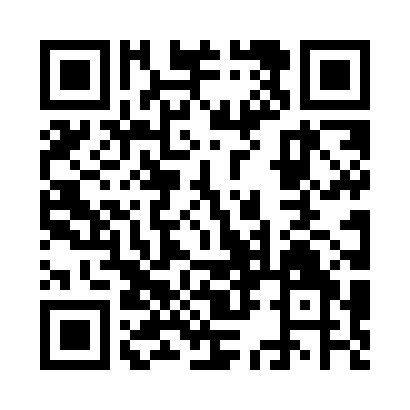 Prayer times for Central, South Lanarkshire, UKMon 1 Jul 2024 - Wed 31 Jul 2024High Latitude Method: Angle Based RulePrayer Calculation Method: Islamic Society of North AmericaAsar Calculation Method: HanafiPrayer times provided by https://www.salahtimes.comDateDayFajrSunriseDhuhrAsrMaghribIsha1Mon3:014:381:237:1010:0711:452Tue3:014:391:237:1010:0711:453Wed3:024:401:237:1010:0611:454Thu3:024:411:247:1010:0611:445Fri3:034:421:247:0910:0511:446Sat3:034:431:247:0910:0411:447Sun3:044:441:247:0910:0311:448Mon3:054:461:247:0810:0211:439Tue3:054:471:247:0810:0111:4310Wed3:064:481:257:0710:0011:4211Thu3:074:491:257:079:5911:4212Fri3:084:511:257:069:5811:4113Sat3:084:521:257:069:5711:4114Sun3:094:541:257:059:5611:4015Mon3:104:551:257:059:5411:4016Tue3:114:571:257:049:5311:3917Wed3:124:581:257:039:5211:3818Thu3:125:001:257:039:5011:3819Fri3:135:011:257:029:4911:3720Sat3:145:031:257:019:4711:3621Sun3:155:051:267:009:4611:3522Mon3:165:061:266:599:4411:3523Tue3:175:081:266:589:4211:3424Wed3:175:101:266:579:4111:3325Thu3:185:121:266:579:3911:3226Fri3:195:131:266:569:3711:3127Sat3:205:151:266:549:3511:3028Sun3:215:171:266:539:3311:2929Mon3:225:191:266:529:3111:2830Tue3:235:211:256:519:2911:2731Wed3:245:221:256:509:2811:26